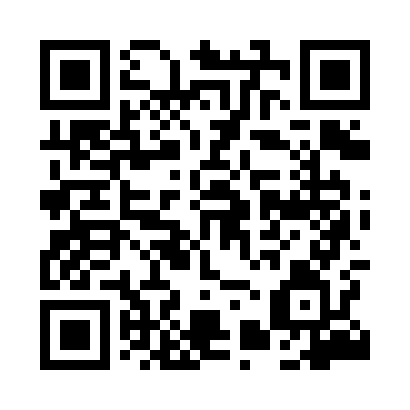 Prayer times for Gudowo, PolandMon 1 Apr 2024 - Tue 30 Apr 2024High Latitude Method: Angle Based RulePrayer Calculation Method: Muslim World LeagueAsar Calculation Method: HanafiPrayer times provided by https://www.salahtimes.comDateDayFajrSunriseDhuhrAsrMaghribIsha1Mon4:236:291:005:267:339:302Tue4:206:271:005:287:349:333Wed4:176:241:005:297:369:354Thu4:146:2212:595:307:389:385Fri4:116:1912:595:327:409:406Sat4:086:1712:595:337:429:437Sun4:046:1512:595:347:449:468Mon4:016:1212:585:367:459:489Tue3:586:1012:585:377:479:5110Wed3:556:0812:585:387:499:5411Thu3:516:0512:585:397:519:5612Fri3:486:0312:575:417:539:5913Sat3:446:0112:575:427:5410:0214Sun3:415:5812:575:437:5610:0515Mon3:375:5612:575:447:5810:0716Tue3:345:5412:565:468:0010:1017Wed3:305:5112:565:478:0210:1318Thu3:275:4912:565:488:0410:1619Fri3:235:4712:565:498:0510:1920Sat3:195:4512:555:508:0710:2321Sun3:165:4212:555:528:0910:2622Mon3:125:4012:555:538:1110:2923Tue3:085:3812:555:548:1310:3224Wed3:045:3612:555:558:1510:3525Thu3:005:3412:545:568:1610:3926Fri2:565:3112:545:578:1810:4227Sat2:525:2912:545:598:2010:4628Sun2:475:2712:546:008:2210:4929Mon2:435:2512:546:018:2410:5330Tue2:425:2312:546:028:2510:57